РОЖИЩЕНСЬКА МІСЬКА РАДА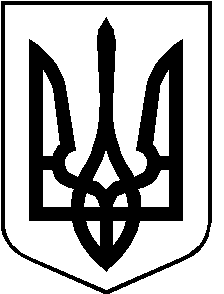 ЛУЦЬКОГО РАЙОНУ ВОЛИНСЬКОЇ ОБЛАСТІвосьмого скликанняРІШЕННЯ 25 листопада 2021 року                                                                                  № 13/84Про надання дозволу на складання проекту  землеустрою щодо відведення земельної  ділянки гр. Вольській Т. С.	Розглянувши заяву гр. Вольської Т. С., керуючись пунктом 34 частини 1 статті 26,  статтею 33 Закону України «Про місцеве самоврядування в Україні», статтями 12, 22, 81, 116, 118, 121, 122  Земельного Кодексу України, статті 5 Закону України «Про особисте селянське господарство», статтями 19, 25, 50 Закону України «Про землеустрій», враховуючи рекомендації постійної комісії з питань депутатської діяльності та етики, дотримання прав людини, законності та правопорядку, земельних відносин, екології, природокористування, охорони пам’яток та історичного середовища від 18.11.2021 року № 15/72, міська рада  ВИРІШИЛА:1. Надати дозвіл на складання проекту землеустрою щодо відведення земельної ділянки гр. Вольській Тетяні Сергіївні в м. Рожище у власність для ведення особистого селянського господарства орієнтовною площею до 0,1000га.2. Проект землеустрою щодо відведення земельної ділянки подати для розгляду та затвердження у встановленому порядку.  	3. Контроль за виконанням даного рішення покласти на постійну комісію з питань депутатської діяльності та етики, дотримання прав людини, законності та правопорядку, земельних відносин, екології, природокористування, охорони пам’яток та історичного середовища Рожищенської міської ради.Міський голова                       			Вячеслав ПОЛІЩУКДанилюк 21541Кузавка 21541